Орган издания Администрация Лапшихинского сельсоветаЛапшихинский вестникИНФОРМАЦИОННЫЙ ЛИСТ27 марта  2020 г.  № 13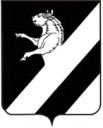 КРАСНОЯРСКИЙ КРАЙ АЧИНСКИЙ РАЙОН ЛАПШИХИНСКИЙ СЕЛЬСКИЙ СОВЕТ ДЕПУТАТОВ ТРЕТЬЕГО СОЗЫВАРЕШЕНИЕ27.03.2020                                                                                                                                                                                   № 2– 47РО внесении изменений в решение Лапшихинского сельского Совета депутатов от 22.05.2018 №10-27Р «О формировании избирательной комиссии муниципального образования Лапшихинский сельсовет Ачинского района Красноярского края»В соответствии со статьями 22,24 Федерального закона от 12.06.2002 № 67-ФЗ «Об основных гарантиях прав и права на участие в референдуме граждан Российской Федерации» на основе поступивших предложений о кандидатурах в состав избирательной комиссии муниципального образования Лапшихинский сельсовет и руководствуясь ст. 20, 24, 35 Устава Лапшихинского сельсовета, Лапшихинский сельский Совет депутатов РЕШИЛ: 1. В пункте 1 - слова «РУСАКОВА  МИХАИЛА ВЛАДИМИРОВИЧА, 1984 года рождения,   имеющего высшее образование, мастер производственного обучения КГБОУ НПО «Профессиональный лицей     № 8» ,  предложенного для назначения  в состав комиссии территориальной  избирательной комиссией Ачинского района» заменить на слова «ИВАНОВУ ГАЛИНУ ВАСИЛЬЕВНУ, 29.10.1992 года рождения, имеющую средне - техническое образование, предложенную  для назначения  в состав комиссии собранием избирателей по месту жительства»;- слова «ЗАХАРОВУ НАТАЛЬЮ ИВАНОВНУ, 18.03.1994  года рождения, имеющую среднее специальное   образование,  предложенная  для назначения  в состав комиссии собранием избирателей по месту жительства» заменить на слова «БОНДАРЧУК ЛЮДМИЛУ АЛЕКСАНДРОВНУ, 30.11.1962 года рождения, имеющую среднее специальное образование,   предложенную  для назначения  в состав комиссии собранием избирателей по месту жительства». 2. Контроль за исполнением настоящего Решения возложить на постоянную комиссию по экономической и бюджетной политике, муниципальному имуществу, сельскому хозяйству, землепользованию и охране окружающей среды (Ельцов И.Д.).      3.  Решение вступает в силу после официального опубликования в информационном листе «Лапшихинский вестник» и подлежит размещению на официальном сайте в сети «Интернет» по адресу: https://lapshiha.ru/.Председатель Лапшихинского                                    Глава Лапшихинского  сельского Совета депутатов                                        сельсовета                                    М.Н. Калмычек                                                             О.А. Шмырь                                                     Лапшихинский вестник Адрес издателя:С. Лапшиха, ул. Советская, дом 8Т.: 96-3-36Учредитель: администрация Лапшихинского сельсоветаОтветственный за издание: Пергунова Татьяна ВладимировнаИсполнитель: Т.В. ПергуноваЛапшихинский вестник Адрес издателя:С. Лапшиха, ул. Советская, дом 8Т.: 96-3-36Информационный лист «Лапшихинский вестник» утвержден Решением Лапшихинского сельского Совета депутатов от 01.07.2009г. №2-40Р  Тираж 20 экз. Распространяется бесплатноИнформационный лист «Лапшихинский вестник» утвержден Решением Лапшихинского сельского Совета депутатов от 01.07.2009г. №2-40Р  Тираж 20 экз. Распространяется бесплатно